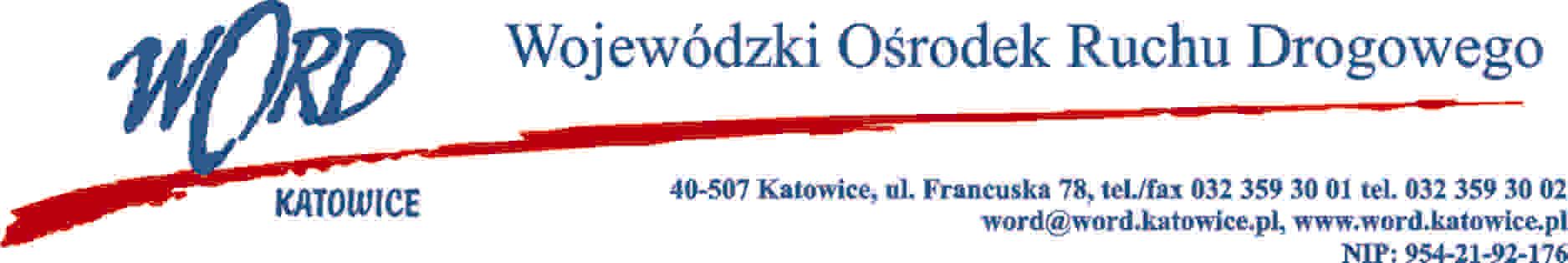 D.RK.110.38.2023.AK						Katowice, dnia 13.12.2023 rokuOGŁOSZENIEo wynikach naboru na stanowisko: Pracownik obsługi technicznejDyrektor Wojewódzkiego Ośrodka Ruchu Drogowego w Katowicach z siedzibą przy 
ul. Francuskiej 78 w Katowicach informuje, że nabór na stanowisko: Pracownika obsługi technicznej w oddziale terenowym w Tychach, ogłoszony w dniu 28 listopada 2023 roku nie został rozstrzygnięty. Dokumenty aplikacyjne osób biorących udział w procesie rekrutacji mogą być odbierane osobiście do dnia 27.12.2023 r. w referacie ds. pracowniczych Wojewódzkiego Ośrodka Ruchu Drogowego w Katowicach, ul. Francuska 78, w godzinach od 06:30 do 14:30. Dokumenty nieodebrane w wyżej wymienionym terminie zostaną zniszczone.